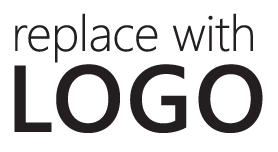 , MN, — # # #If you would like more information about this topic, please contact  at  or email at .About the Mississippi Watershed Management Organization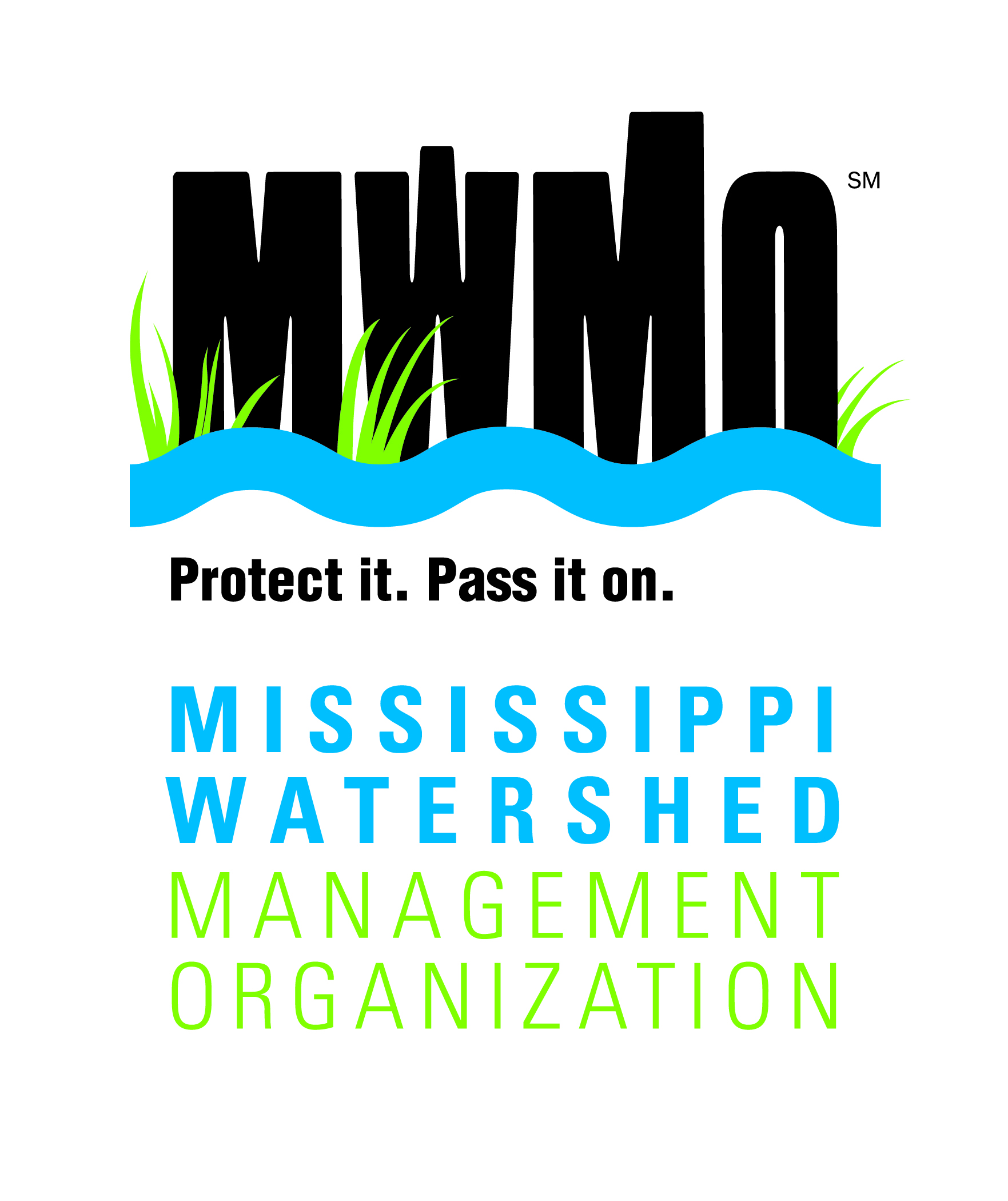 The Mississippi Watershed Management Organization is a special-purpose unit of local government that works to protect and improve water quality and habitat in an urban watershed. The MWMO invests in people and infrastructure to support clean water, and provides knowledge, scientific data and expertise to help manage our vital water resources. Learn more at mwmo.org.For Immediate Release